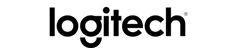 Kontakt pro média:Leona DaňkováTAKTIQ COMMUNICATIONS s.r.o.+420 605 228 810leona.dankova@taktiq.comS designovou kolekcí myší Logitech 2017 Doodle Collection bude vaše práce veselejšíNové „počmárané“ myši jsou určeny pro dítě v každém z násPraha, Česká republika — 15. května 2017 — Společnost Logitech (SIX: LOGN) (NASDAQ: LOGI) vás zve, abyste probudili svou tvořivost a nechali volnost zasněným představám díky uvedení designové kolekce myší Logitech 2017 Doodle Collection. Tato kolekce je inspirována rozmarnými návrhy z imaginárních světů a kombinuje silné vizuální vyprávění příběhů a propracované ručně malované postavy, vzory a symboly. Letošní kolekce designových myší je určena lidem, kteří si rádi hrají jako děti a mají spontánního ducha plného představivosti.Tweetněte: Dejte volnost své představivosti díky designové kolekci myší Logitech 2017 Doodle Collection! Více informací: http://www.logitech.com/cs-cz/product/doodlecollection?crid=7 Kolekce kreslených vzorů – od „veselé žárovky“ (Lightbulb) přes „tenisky“ (Sneakerhead) a „skejtácké burgery“ (Skateburger) po „kopečkovou zmrzlinu“ (Triple Scoop) – dodává dotek ozvláštnění bezdrátovým myším Logitech® M238 Wireless Mouse. „Letos na sebe vaše snové představy vzaly reálnou podobu,“ řekl Tomáš Kudweis, Country Sales Manager Logitech pro Českou republiku a Slovensko. „Myši v designové kolekci Logitech 2017 Doodle Collection jsou navrženy s cílem proměnit v zábavu úkony, které provádíte každý den. Vnímali jsme nejkreativnější podoby našich představ a podle nich jsme navrhli ikonické ručně malované postavičky a odvážné vzory, aby vám pomáhaly s inspirací pro vaši práci, ať se zabýváte čímkoli.“Myši v kolekci Logitech 2017 Doodle Collection mají výdrž baterie až 12 měsíců. Umožňují snadný pohyb i v dlouhých webových stránkách nebo dokumentech díky pohodlnému rolovacímu kolečku, a to bez ohledu na operační systém, který používáte: Windows®, Mac OS®, Chrome OS™ nebo Linux®. Miniaturní USB přijímač velikosti „nano“ vám umožní ovládat počítač myší až ze vzdálenosti 10 metrů.Cena a dostupnostOčekává se, že designová kolekce myší Logitech 2017 Doodle Collection bude k dostání u vybraných partnerů v červnu za maloobchodní cenu 689 Kč. Podrobnější informace můžete získat na webových stránkách Logitech nebo na našem blogu.O společnosti LogitechLogitech navrhuje a vytváří produkty, jež zaujímají místo v každodenní interakci lidí s digitálními technologiemi. Před více než 30 lety začala společnost Logitech vytvářet propojení mezi lidmi pomocí počítačů a nyní její produkty lidi spojují prostřednictvím hudby, počítačových her, videa a počítačů. Společnost Logitech International byla založena v roce 1981 a je registrována ve Švýcarsku; její akcie se obchodují na švýcarské burze SIX Swiss Exchange (LOGN) a na americké burze Nasdaq Global Select Market (LOGI). Více informací o společnosti Logitech můžete získat na webových stránkách www.logitech.com, firemním blogu, Facebooku nebo na Twitteru s hashtagem @Logitech.# # #© 2017 Logitech, Logicool, Logi a jiné značky Logitech jsou majetkem společnosti Logitech a mohou být registrovány. Veškeré ostatní ochranné známky jsou majetkem příslušných vlastníků. Více informací o společnosti Logitech a jejích produktech můžete získat na webových stránkách společnosti na adrese www.logitech.com.